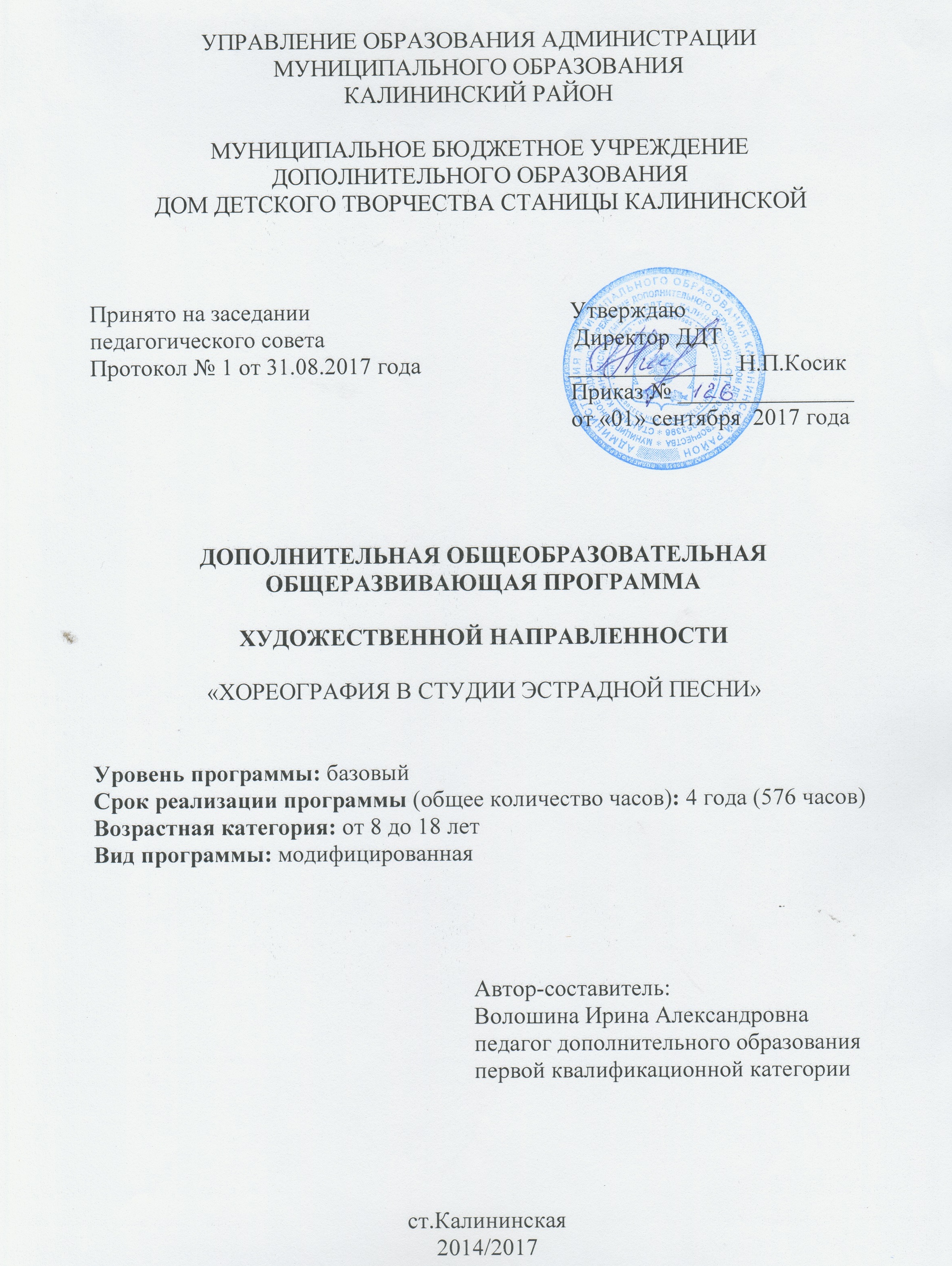 Комплекс основных характеристик образования:                объем, содержание, планируемые результатыПояснительная запискаДополнительное образование имеет свою особенность: в отличие от общего и дошкольного образования, федеральные государственные образовательные стандарты не предусматриваются в дополнительном образовании (ФЗ ст.2, п.14). Это позволяет самостоятельно составлять программу, определять содержание, формы и методы образования. Это творческий процесс, позволяющий реализовать педагогические идеи. Система дополнительного образования – неотъемлемая часть системы непрерывного образования, призванная обеспечить ребенку дополнительные возможности для духовного, интеллектуального и физического развития, удовлетворения его творческих и образовательных потребностей.Проблема XXI века – рост количества детей, страдающих сердечнососудистыми заболеваниями, ожирением, нарушением осанки, а причинами ухудшения здоровья служат: экология, статичные формы организации образовательного процесса, питание, психологические нагрузки, малоподвижный образ жизни, повышенная утомляемость, поэтому укрепление здоровья является неотъемлемой частью учебно-воспитательного процесса.Хореографическое творчество, в свою очередь, учит детей красоте и выразительности движений, формирует их фигуру, развивает физическую силу, выносливость, ловкость, смелость, а главное, укрепляет здоровье и является профилактикой заболеваний: опорно-двигательной, дыхательной, сердечнососудистой и других систем жизненно важных для развития здорового молодого поколения. Занятия хореографией активизируют внимание, усиливают эмоциональную реакцию и, в целом, повышают жизненный тонус учащегося.Дополнительная общеобразовательная общеразвивающая программа «Хореография в студии эстрадной песни» имеет художественную направленность, нацелена на развитие художественно-эстетического вкуса, художественных способностей, творческого подхода, эмоционального восприятия и образного мышления, подготовки личности к постижению других видов творчества, формированию стремления к воссозданию чувственного образа воспринимаемого мира.Новизна определена тем, что занятия проводятся комплексно, помимо самой хореографии и постановки концертных номеров выполняются упражнения на развитие выразительности жестов и мимики, координации движений с речью и пением. Рассматриваются различные нюансы поведения на сцене и работы с микрофоном, так как данная программа является частью комплексной программы «Студия эстрадной песни» и составлена с учетом единовременной реализации трех программ: «Мир вокального искусства», «Хореография в студии эстрадной песни» и «Актерское мастерство» для  учащихся образцового детского коллектива студии эстрадной песни. Актуальность программы характеризуется тем, что проблема одаренности в системе образования обычно решается путем создания специальных детских объединений для одаренных и талантливых детей. Но существует возможность и другого решения – не удалять одаренного ребенка из естественной для него среды, а обучать и воспитывать, не выводя его из круга обычных сверстников, создав условия для развития и реализации его индивидуальных возможностей.Программа обеспечивает развитие творческих способностей учащихся посредством разработки и совершенствования технологий в преподавании хореографического творчества. Художественная деятельность положена в основу развития общих способностей, так как творчество является адекватным языком самоактуализации личности. Педагогическая целесообразность:- систематичность и последовательность. Для полноценного физического совершенствования необходимо соблюдение системности, непрерывности всего материала и повторение его на последующих занятиях;- оздоровительная направленность. Необходимо учитывать возраст детей, их физическую подготовку, потенциал, психическое здоровье; - доступность и индивидуализация. Данная программа рассчитана для всех учащихся студии, с учетом индивидуальных возможностей, способностей и навыков каждого. Создаются условия для развития и реализации выдающихся возможностей одаренных детей в привычной для него среде; - гуманизация. Все занятия строятся на основе комфортности, доверительного отношения между педагогом и учащимися.В процессе обучения и воспитания педагогом выявляется уровень и качество одаренности каждого учащегося. Поэтому основной идеей педагога является создание ситуации успеха для выявления и развития личностного потенциала и творческих способностей одаренных детей, оказание им педагогической поддержки в осмыслении и самореализации в контексте современной среды и современной культуры.Суть программы «Хореография в студии эстрадной песни» заключается в том, что одаренность учащихся, проявляющаяся в процессе обучения и воспитания, оценивается педагогом и развивается в ходе творческого процесса. Практика хореографического воспитания показывает, что учащиеся, имеющие задатки в области творчества не просто готовы к дополнительной работе, но скорее нуждаются в этом. Сольные выступления воспринимаются ими как награда, а не как дополнительная нагрузка.Программа направлена на работу с вокалистами и включает в себя различные направления танца: джаз-модерн, народно-сценический, бальный, эстрадный танцы и элементы фитнеса; развивающие и общеукрепляющие упражнения, способствующие обретению контроля над своим телом и дыханием; работу над пластикой; работу над концертными номерами. Индивидуальностью данной программы является использование в качестве музыкального сопровождения целостных произведений, а не отрывков, как это принято в музыкальном сопровождении упражнений.Отличительной особенностью данной программы является синтез движения и музыки, формирующий у учащихся сферу чувств, координацию, музыкальность и артистичность; развивает слуховую, зрительную, моторную (мышечную) память; учит благородным манерам; воспитывает художественный вкус.В программе «Хореография в студии эстрадной песни» темы раздела «Сценическая практика» рассредоточены в течение всего учебного года. Это связано с тем, что концертные программы учреждения, района, края приурочены к конкретным праздничным дням.Адресат программы: в студию эстрадной песни принимаются все желающие дети, не имеющие противопоказаний по состоянию здоровья,   прошедшие стартовую диагностику с целью выявления уровня готовности ребенка и его индивидуальных особенностей, предоставившие определенный пакет документов: заявление родителей о приеме в детское объединение, справка о состоянии здоровья учащегося, копия свидетельства о рождении или копия паспорта, согласие родителей на обработку персональных данных.Настоящая программа ориентирована на детей от 8 до 18 лет. Уровень программы – базовый. По причине отсутствия программы углубленного уровня, рекомендована программа углубленного уровня «Путь к совершенству» (хореография) – педагог дополнительного образования ДДТ ст.Калининской Бублик Маргарита Яковлевна.Объем данной программы составляет 576 часов и срок освоения – 4 учебных года.В группы второго и последующих лет обучения могут приниматься учащиеся, не прошедшие курс первого года обучения, но успешно прошедшие собеседование или другие испытания. Основания для отчисления из объединения: систематические пропуски занятий, нежелание учащихся заниматься в объединении, несогласие родителей, смена места жительства, медицинские противопоказания.Форма обучения – очная.Режим занятий: согласно «Санитарно-эпидемиологическим требованиям к устройству, содержанию и организации режима работы образовательных организаций дополнительного образования детей» СанПиН 2.4.4.3172-14 от 04.07.2014 года, занятия проводятся 2 раза в неделю по 2 академических часа, 144 часа в год.Для учащихся 1 года обучения (8-12 лет) продолжительность занятий 45 минут, количество занятий в неделю – 2 раза (2 академических часа). Итого – 144  часа в год.Для учащихся 2 года обучения (9-13 лет) продолжительность занятий 45 минут, количество занятий в неделю – 2 раза (2 академических часа). Итого – 144  часа в год.Для учащихся 3 года обучения (10-14 лет) продолжительность занятий 45 минут, количество занятий в неделю – 2 раза (2 академических часа). Итого – 144  часа в год.Для учащихся 4 года обучения (13-18 лет) продолжительность занятий 45 минут, количество занятий в неделю – 2 раза (2 академических часа). Итого – 144  часа в год.Основной формой обучения является занятие. Занятия проводятся с 15-минутным перерывом для отдыха.Особенностью организации образовательного процесса является групповое занятие с ярко выраженным индивидуальным подходом. Состав групп – постоянный. Наполняемость групп  – не менее 10 человек. Группы могут формироваться как одновозрастные, так и разновозрастные. Содержанием программы предусмотрены мастер-классы, концерты, конкурсы, тренинги, творческие отчеты.Цель программы:Формирование у учащихся интереса, устойчивой мотивации  к хореографическому творчеству. Для достижения данной цели программа предусматривает выполнение следующих задач:образовательные:- привитие учащимся культуры, свободы, выразительности движений;- получение теоретических, практических знаний, умений, навыков, необходимых для артиста (танцора);- обучение выразительному движению в соответствии с образом и характером;- обучение основам импровизации;личностные:- воспитание самостоятельности, культуры общения, дисциплины, добросовестного отношения к труду, общественной собственности; чувства товарищества и взаимопомощи; активной жизненной позиции;- развитие эстетической, нравственной культуры поведения учащихся через приобщение к хореографическому творчеству;- воспитание лидерских, морально-волевых качеств;- способствовать развитию коммуникативных способностей.- формирование потребности        в     соблюдении здорового образа жизни, укрепления здоровья; - введение учащегося в мир традиционной культуры России и народов мира;метапредметные:- формирование духовных ценностей, приобщение к нравственным идеалам;- воспитание интереса к занятиям хореографией;- формирование аналитического мышления, умения объективно оценивать явления, события, собственные действия в ходе образовательного процесса.Выполнение программы рассчитано на четыре года, или четыре этапа  обучения.   Первый этап (первый год обучения). Цель - увлечь учащихся  хореографическим творчеством. Задачи - выявить индивидуальные склонности детей к данному виду деятельности, привить увлеченность к занятиям, дать начальные знания по хореографии, безопасной жизнедеятельности, помочь ребенку влиться в коллектив; пробуждение интереса к приобретению специальных знаний и умений. Работа на первом этапе приводит к формированию устойчивых представлений о хореографическом творчестве.    Второй этап (второй год обучения) - увеличение физических нагрузок, более  углубленное изучение ранее пройденного материала, начинается введение в специализацию.    Цель этапа - развить интерес детей и лидерские способности. Задачи - сохранить увлеченность к занятиям, дать более глубокое понимание пройденного материала. Программа второго года обучения нацелена на дальнейшее совершенствование, углубление и расширение знаний, полученных на первом году занятий. Особое внимание уделяется не только привитию детям двигательных навыков, но и проявлению актерских способностей, умению работы в концертно-массовых мероприятиях.   	Работа на третьем этапе (третий год обучения) определяет целью развитие увлеченности выбранной областью занятий, закрепление интереса к особенностям хореографического творчества, задачи – развитие творческих способностей, эстетического вкуса и стиля; развитие выносливости и силы.Четвертый этап (четвертый год обучения) – целью является развитие устойчивой увлеченности хореографическим творчеством, закрепление интереса к особенностям хореографического творчества через импровизацию, проявление собственных сочинительских способностей. Данная программа, ее содержание, концепция – результат педагогического труда, она неоднократно модернизировалась с учетом накопленного практического опыта, современных нормативных требований.Учебный планСодержание учебного планаПервый год обученияВводное занятие 		2 часаТеория: Цель и задачи предстоящего года обучения. Перспективы и требования. Расписание занятий. Инструктаж по ТБ. Диагностика физического развития каждого учащегося, работа над выявлением уровня развития творческих способностей учащихся.Азбука музыкального движения 	54 часаТеория: - музыкальное вступление, драматургия хореографического произведения;- музыкальная фраза;- понятие о графическом рисунке данного танца;- понятие о средствах выразительности: темп, динамика движения, характер;- понятие о жанрах: марш, вальс, полька, полонез, галоп, детские, народные, колыбельные песни;- основные понятия и термины хореографического творчество;- блиц-опрос всех учащихся по итогам раздела.Практика:- основные положения головы, рук, корпуса и ног;- шаги, прыжки, подскоки в ритме различных жанров;- отражение в движении ритмической пульсации;- танцевальные переходы и рисунки;- дыхательные, ритмико-гимнастические, музыкально-ритмические  упражнения;- пластика тела, согласно динамическим оттенкам музыки;- пространственные музыкальные упражнения;- музыкально-подвижные игры на определение динамики музыкального произведения;- работа с тестами.Играя, танцуем 		36 часовТеория:- сложность и особенность совмещения слов с логической постройкой действия;- наложение творческого образа на танцевальные движения.Практика:- ходьба и бег в разных характерах и образах;- прыжковые движения с продвижением и на месте, прямой галоп, подскок;- образно-танцевальные комбинации и этюды;- игровой самомассаж и массаж в паре;- работа с воображаемым предметом;- игротанцы: хореографические упражнения с атрибутами;- игры потешки - общеразвивающие упражнения для пальчиков; «Стихи с движениями».Работа над репертуаром		44 часаПрактика: Работа над постановками вокально-хореографических композиций, согласно репертуарному плану. Отработка данных постановок.Сценическая практика 		6 часовПросмотр и анализ видеоматериалов концертов детских коллективов. Участие в учрежденческих концертах.Итоговое занятие 	2 часаИтоговое занятие проводится по форме открытого урока, где учащиеся демонстрируют знания, умения и навыки, приобретенные за учебный год. Блиц-опрос учащихся по итогам года.Второй год обученияВводное занятие 		2 часаТеория: Цель и задачи предстоящего года обучения. Перспективы и требования. Расписание занятий. Инструктаж по ТБ.Эстрадный танец 	48 часовТеория: - история появления и значение эстрадного танца;- понятие о графическом рисунке данного танца;- особенности средств выразительности: темп, динамика движения, характер;- блиц-опрос учащихся по итогам раздела.Практика:- положение головы, рук, корпуса и ног, характерно эстрадному танцу;- развитие изоляции частей тела в ходе выполнения комбинаций;- развитие координации тела в ходе выполнения комбинаций;- дыхательные, ритмико-гимнастические, музыкально-ритмические  упражнения;- снятие мышечных зажимов;- стилевые упражнения на развитие темпоритмических рисунков;- типы импульса, сила импульса, скорость импульса;- образно-стилевые хореографические этюды;- понятие «внутренняя жизнь».Народно-сценический 	танец	32 часаТеория:- значимость народно-сценического танца; - особенности эмоциональной окраски при исполнении танцев различных национальностей;- блиц-опрос о народно-сценическом танце.Практика:- комбинации и основные элементы татарского танца, эмоциональная окраска данного танца;- переходы и рисунки;- народно-сценический танец – массовый танец;- развитие пластики тела: наклоны, прогибы, выпады;- ритмические рисунки ногами на смену музыки;- этюд, основанный на комбинациях татарского танца.Работа над репертуаром		48 часовПрактика: Работа над постановками вокально-хореографических композиций, согласно репертуарному плану. Отработка данных постановок.Сценическая практика		12 часовУчастие в учрежденческих и районных концертах.Итоговое занятие 	2 часаИтоговое занятие проводится по форме отчетного концерта, где учащиеся демонстрируют умения и навыки по итогам учебного года.Третий год обученияВводное занятие 		2 часаТеория: Цель и задачи предстоящего года обучения. Перспективы и требования. Расписание занятий. Инструктаж по ТБ.Эстрадный танец и элементы фитнеса		38 часовТеория: - особенности подачи и исполнения элементов эстрадного танца;- понятие о графическом рисунке данного танца;- характер музыкального сопровождения эстрадного танца;- блиц-опрос учащихся о синтезе эстрадного танца и фитнеса.Практика:- силовые упражнения на все группы мышц;- эпизоды кардиотренировок;- комбинации с использованием изоляции, координации и полицентрии;- синхронность при групповом исполнении постановок в современном стиле;- дыхательные, ритмико-гимнастические, музыкально-ритмические  упражнения;- художественное восприятие музыки, ее оценка.Основы джаз-модерн танца		30 часовТеория:- история появления и значение данного направления хореографии;- понятие о графическом рисунке данного танца;- особенности и отличительные черты джаз-модерн танца от других направлений хореографии;- блиц-опрос по итогам изучения данного раздела.Практика:- комбинации и основные элементы джаз-модерн танца;- переходы и рисунки в усложнённых вариантах;- свинговые комбинации для укрепления позвоночного столба;- кросс, развитие скорости движений;- сочетание изоляционных центров;- стилевая окраска танцевальных элементов.Народно-сценический танец		14 часовПрактика:- комбинации и основные элементы русского народного танца, эмоциональная окраска данного танца;- переходы и рисунки;- трансформация хореографии русского народного танца – стилизация;- элементарные трюковые комбинации в стиле русского народного танца;- блиц-опрос.Работа над репертуаром		42 часаПрактика: Работа над постановками вокально-хореографических композиций, согласно репертуарному плану. Отработка данных постановок.Сценическая практика		16 часовУчастие в концертах учреждения, района; конкурсах и фестивалях разного уровня и статуса.Итоговое занятие 	2 часаИтоговое занятие проводится по форме отчетного концерта, где учащиеся демонстрируют умения и навыки, приобретенные за учебный год.Четвертый год обученияВводное занятие		2 часаЦель и задачи предстоящего года обучения. Перспективы и требования. Расписание занятий. Инструктаж по ТБ.Джаз-модерн танец		28 часовПрактика: - положения торса, рук и ног – contraction, release;- глубокая работа с мышцами разных частей тела – изоляция;- координация движений плечевого пояса и пелвиса (тазобедренной части);- применение в комбинации элементов: спираль торса, повороты, contraction;- шаги и шаговые дорожки в модерн-джаз манере;- шаги и шаговые дорожки в мюзикл-комеди-джаз манере;- элементарная импровизация в стиле джаз;- блиц-опрос учащихся по итогам освоения данного раздела.Бальный танец		24 часаТеория:- история появления и значение данного направления хореографии;- особенности европейской и латиноамериканской программ;- блиц-опрос.Практика:- положение головы, рук, корпуса и ног, характерно бальному танцу;- связки и основные элементы европейской и латиноамериканской программ;- парное исполнение готовых постановок;- шаговые дорожки европейской программы;- основные шаги ча-ча-ча, самбы и румбы;- вращения, повороты в стиле латиноамериканской программы.Перевоплощение в артиста		20 часовТеория: Важность и особенность раскрепощения себя в жизни и на сцене. Секрет успеха артиста – ощущение «легкости» на публике. Практика:- тренинги на внезапность, раскрепощение, воображение;- примерка ситуаций разного характера на себя;- взаимодействие артиста и зрителя;- сюжетный этюд с ярко выраженными характерами учащихся и демонстрацией индивидуальных физических возможностей;- диагностика физического развития каждого учащегося;- работа над выявлением уровня развития творческих способностей учащихся.Работа над репертуаром		42 часаПрактика: Работа над постановками вокально-хореографических композиций, согласно репертуарному плану. Отработка данных постановок.Сценическая практика		26 часовПрактика: Участие в концертах учреждения, района, края; конкурсах и фестивалях разного уровня и статуса.Итоговое занятие		2 часаИтоговое занятие проводится по форме отчетного концерта, где учащиеся демонстрируют умения и навыки, в результате освоения данной программы.Планируемые результатыПредметные результаты:- знать о роли вокально-хоровых и хореографических занятий на общее психологическое и физическое состояние организма;- владеть профессиональной терминологией на французском и английском языках;- знать отличительные особенности направлений танца: эстрадного, бального, джаз-модерн и народно-сценического.- уметь выразительно двигаться в соответствии с музыкальными образами и характером музыки;- следить за правильным  положением рук, корпуса, ног и головы во время движения;- владеть основами импровизации;- выполнять основные элементы эстрадного, бального и народного танцев: движения, шаги, прыжки, хореографические комбинации, переходы и рисунки в усложнённых вариантах;- выполнять комплексы дыхательных, ритмико-гимнастических, музыкально-ритмических  упражнений;- уметь слушать музыку, понимать её характер, настроение, знать музыкальные термины, определяющие характер музыки;- уметь определять сильную и слабую доли, выражать их с помощью пластики, мимики, жестов, движений.Личностные результаты:- сформированы навыки самообслуживания, самостоятельности, культуры общения, дисциплины, добросовестного отношения к труду, общественной собственности; чувства товарищества и взаимопомощи; выражения и отстаивания своей жизненной позиции;- сформированы эстетическая, нравственная культуры поведения учащихся через приобщение к хореографическому творчеству;- приобретены  лидерские, морально-волевые качества, уважения к                                национальным традициям; умения отстаивать свое мнение;- знание и применение правил гигиены и здорового образа жизни.Метапредметные результаты:- освоены универсальные учебные действия (познавательные, регулятивные, коммуникативные), обеспечивающие овладение ключевыми компетенциями (ценностно-смысловыми, общекультурными, учебно-познавательными, информационными, коммуникативными, социально-трудовыми);приобретены навыки аналитического мышления, умения характеризовать явления, события, давать им и собственным действиям, результатам своего труда объективную оценку  на основе полученных знаний и опыта;сформированы духовные ценности и нравственные идеалы;- сформировано аналитическое мышление, умения объективно оценивать явления, события, собственные действия в ходе образовательного процесса.2. Комплекс организационно-педагогических условий,включающий формы аттестацииКалендарный учебный графикКалендарный       учебный     график    составляется   отдельно на каждую учебную группу.В 2017 – 2018 учебном году календарный учебный график первого года обучения не актуален, так как набор детей не осуществляется.муниципальное бюджетное учреждениедополнительного образования дом детского творчества станицы Калининской                                                                           СОГЛАСОВАНО                                                                           заместитель директора по УВР                                                                           ____________    Е.А. Коханенко                                                                           «01» сентября 2017 годаКалендарный учебный график на 2017 - 2018 учебный год1 год обученияНазвание программы: «Хореография в студии эстрадной песни»Количество часов по программе:  144Режим работы: 2 раза в неделю по 2 часаВозраст обучающихся:      8-12 летСрок реализации программы:    4  годаПедагог:  Волошина Ирина Александровна Планирование составлено на основе дополнительной общеобразовательной общеразвивающей программы педагога, утвержденной решением педагогического совета, протокол №1 от  «31» августа 2017 года   ст. Калининская2017 год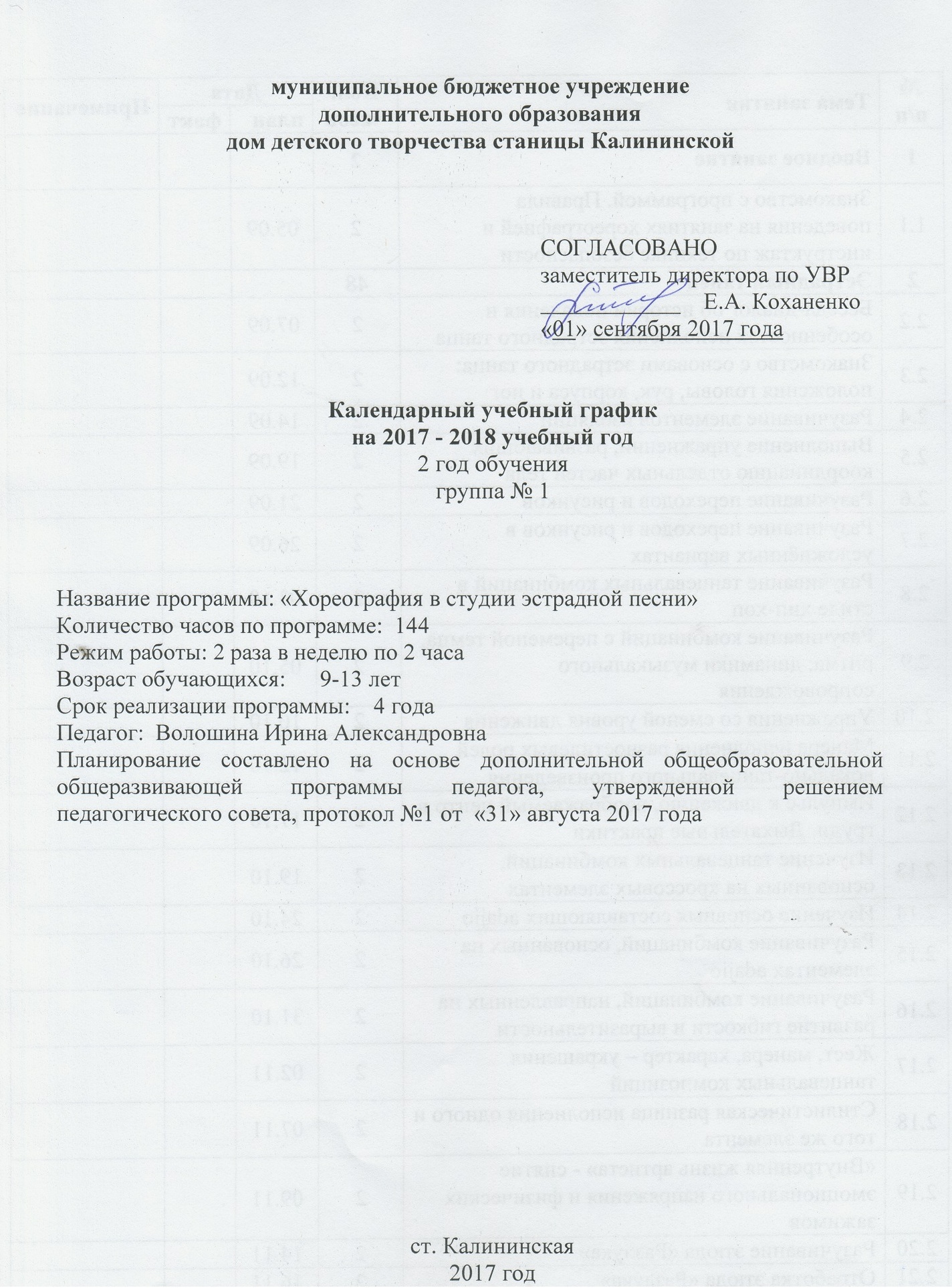 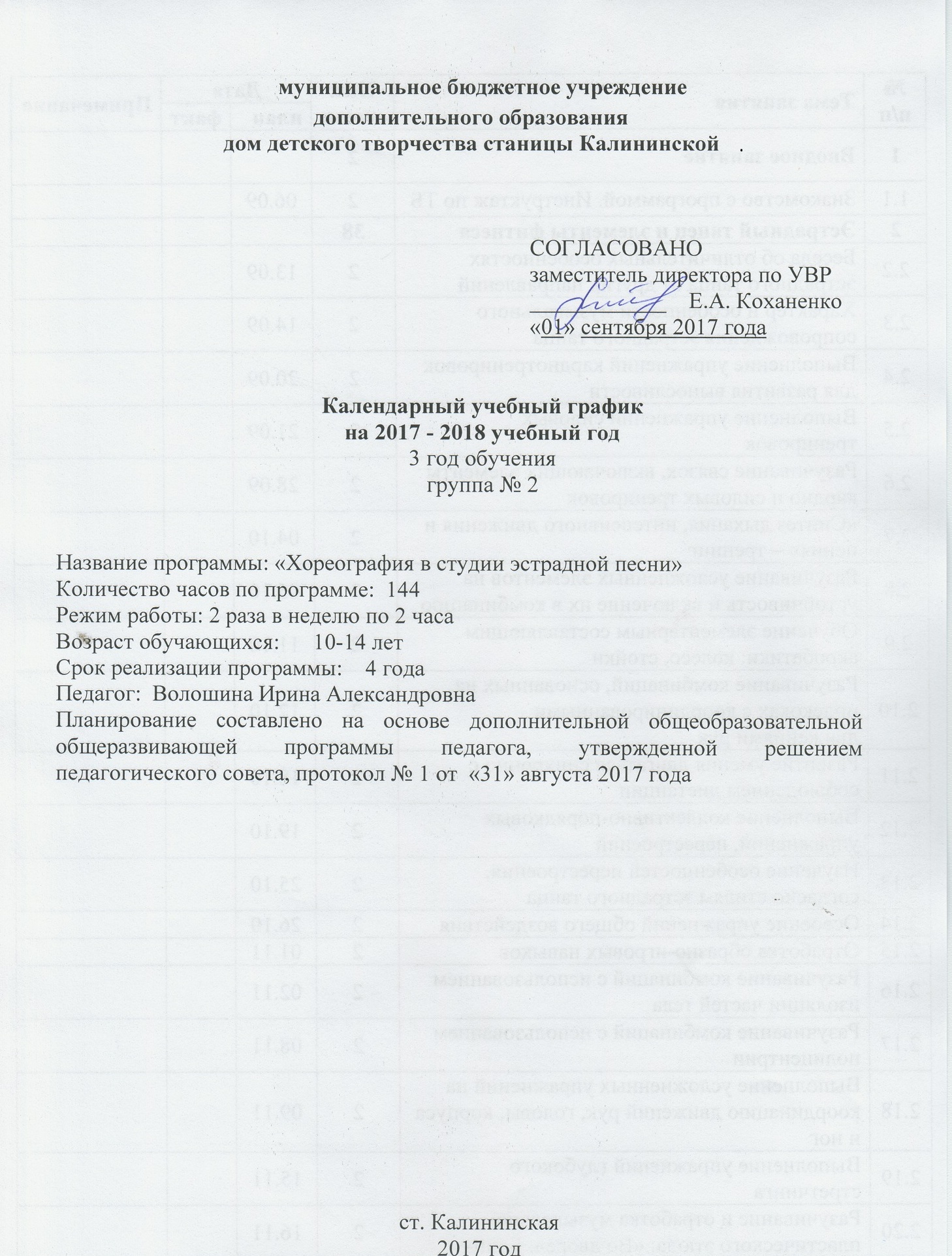 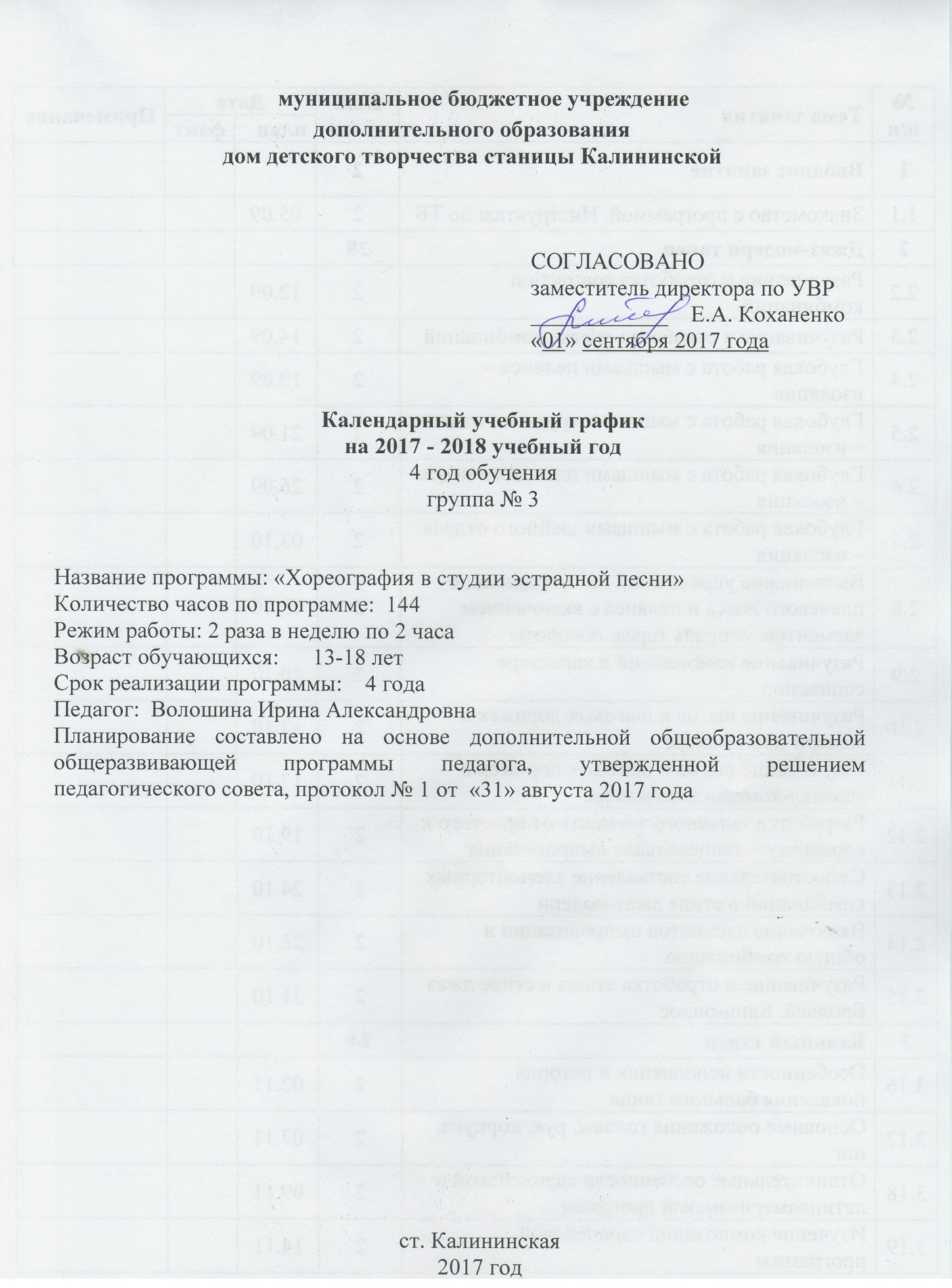 Условия реализации программыПрактический опыт многолетней работы показывает, что в выборе методов обучения, в организации учебного процесса необходимо учитывать специфику данной программы, и  для успешной ее реализации необходимо соблюдение следующих условий.1. Кадровое обеспечение: Педагог,  работающий по данной программе,  должен обладать профессиональными знаниями в хореографическом творчестве, знать специфику дополнительного образования, иметь практические навыки в сфере организации интерактивной деятельности детей. 2. Материально-техническое обеспечение:Помещение, в соответствии с требованиям СанПиН 2.4.4.3172-14 – 3 кв.м. на одного человека. Техническое оснащение: музыкальный центр, компьютер, фотоаппарат, видеокамера, USB накопитель, диски с аудиозаписями.3. Информационное обеспечение:Специальная литература. Аудио-, видео-, фото- материалы. Интернет источники.Важным условием для реализации данной программы является синтез трех образовательных программ и работа специалистов узкого профиля в студии эстрадной песни: хореографа, режиссера, вокалиста и звукооператора.Формы аттестации Формы аттестации: открытое занятие, блиц-опросы, концертная деятельность, творческий отчет коллектива, видео- и фото- материалы. Промежуточная и итоговая аттестация учащихся проводится в соответствии с локальным актом - положением,  устанавливающим порядок и формы проведения, систему оценки, оформление и анализ результатов промежуточной и итоговой аттестации учащихся в соответствии с требованиями дополнительных общеобразовательных общеразвивающих программ.Аттестация проводится с целью установления:- соответствия результатов освоения программы заявленным задачам и планируемым результатам обучения;- соответствия организации образовательного процесса по реализации программы установленным требованиям к порядку и условиям реализации программ.Проводятся:входная диагностика, организуемая в начале обучения (проводится с целью определения уровня развития и подготовки детей);текущая диагностика  по завершении занятия,  темы, раздела (проводится с целью определения степени усвоения учебного материала);промежуточная, проводимая  по окончании учебного года с целью определения результатов обучения;итоговая, проводимая по завершении изучения курса  программы с целью определения изменения уровня развития детей, их творческих способностей.В ходе освоения программы применяются следующие методы отслеживания результативности: педагогическое наблюдение, педагогический анализ результатов зачетных листов, опросов, выполнения заданий, практических занятий, и т.д.Результаты представляются в личной карточке учащегося (таблица №1).Таблица № 1Формы и виды контроляУчащимся, успешно освоившим дополнительную общеобразовательную  общеразвивающую программу «Хореография в студии эстрадной песни» и прошедшим итоговую аттестацию, выдаются почетные грамоты, разработанные заместителем директора по УВР и утвержденные директором ДДТ.Методические материалыОсновной формой обучения является занятие. При этом используются беседы, дискуссии, встречи с артистами шоу-театров и балетов, концерты, упражнения, импровизация, конкурсы и фестивали, зачетные задания,  наблюдение, открытое занятие, презентация, тренинг и т.д.. В зависимости от возрастных, психофизиологических особенностей детей, уровня сформированности их интересов и наличия способностей определяются формы, методы, приемы организации образовательного процесса. Для реализации программы в работе с учащимися применяются следующие методы: Метод активного слушания музыки, где происходит проживание интонаций в образных представлениях: импровизация, двигательные упражнения – образы. 2. Метод использования слова, с его помощью раскрывается содержание музыкальных произведений, объясняются элементарные основы музыкальной грамоты, описывается техника движений в связи с музыкой, терминология, историческая справка и др. 3. Метод наглядного восприятия, способствует быстрому, глубокому и прочному усвоению программы, повышает интерес к занятиям. 
4. Метод практического обучения, где в учебно-тренировочной работе осуществляется освоение основных умений и навыков, связанных с постановочной, репетиционной работой, осуществляется поиск художественного и технического решения.5. Аналитический метод (сравнение и обобщение разученного материала).В соответствии со «Стратегией развития воспитания в Российской Федерации на период до 2025 года» применяются следующие методы воспитания:- стимулирование творческого потенциала и познавательной активности в области хореографического творчества и творчества в целом;- мотивация к ведению здорового образа жизни.Особое внимание уделяется патриотическому воспитанию учащихся – приоритетному направлению на Кубани.В основе многообразных форм учебных занятий имеются общие характеристики:- каждое учебное занятие имеет цель, конкретное содержание, определенные методы организации учебно-педагогической деятельности,-  любое занятие состоит из отдельных взаимосвязанных этапов,- построение учебного занятия осуществляется в определенной логике, зависящей от его цели и типа.         Учебные занятия группируются на основе единства педагогических целей:-   по получению новых знаний и умений, цель которых – первичное получение знаний,-  по закреплению знаний и умений, - по обобщению и систематизации знаний и умений, применению знаний и умений с целью выработки способности переносить знания и умения в новые условия, контролю и коррекции знаний, необходимых для проведения оценки результатов деятельности каждого учащегося. Особенности занятия по хореографии (в отличие от школьного урока): строится на не стандартизированном программном материале, носит элемент опережения; имеет другую систему оценивания результатов деятельности учащихся. Каждое занятие состоит из трех частей: вводной, основной, заключительной, с подведением итогов и рефлексией. Структура занятия:Начальная организация, сосредоточение внимания, эмоциональный и психологический настрой. Подготовка организма учащихся к работе в основной части занятия. Основная часть делится на этапы: обучение – проработка – закрепление – контроль. Результат – формирование новых знаний, умений, навыков. Снижение физической нагрузки и рефлексия занятия, мониторинг знаний, умений, навыков и творческого развития.Учитывая, что в студию эстрадной песни принимаются дети без хореографической подготовки, одной из задач хореографа является здоровьесбережение, укрепление здоровья учащихся и коррекция некоторых недостатков их физического развития. Поэтому одним из основных направлений работы является наблюдение за влиянием хореографического творчества на физическое состоящие детей.Основными методами наблюдения за физическим развитием человека являются внешний осмотр (соматоскопия), измерения – антропометрия (соматометрия): формы грудной клетки, живота, ног, степени развития мускулатуры, жироотложений, состояния опорно-двигательного аппарата и другое.Теоретические и практические занятия  проводятся с привлечением дидактических материалов - разработок для проведения занятий (раздаточный материал, тесты, анкеты, контрольные упражнения, личные карточки обучающегося и др.). Для продуктивного образовательного процесса в классе имеется фонотека и видеотека.Используются интерактивные методики: коллективное решение творческих задач, ролевые игры, презентации с использованием различных вспомогательных средств с обсуждением, постановка эксперимента – импровизация, мастер-классы артистов балета профессиональных коллективов с практическим участием учащихся студии эстрадной песни. Особое внимание уделяется рефлексии.Учащиеся получают представление о выразительности танцевальных движений, отражающих характер песни, стремятся к совершенствованию своих движений – выразительности, легкости, стиле и грации. Учащиеся, занимаясь в студии, не делятся на поющих и танцующих. Они все поют и танцуют. Сочетание вокала и хореографии способствует всестороннему развитию учащихся. Для выступлений, согласно каждой композиции, имеются костюмы и танцевальная обувь, а также реквизит: зонтики, шляпки, балалайки и т.д.Важным условием правильной организации учебно-воспитательного процесса является выбор педагогом рациональной и доступной системы методов и приемов обучения.В ходе образовательного процесса сочетаются различные методики обучения. В данной программе используются теоретические идеи, методики и разработки авторов: В.П. Сердюкова, С.Е. Бахто, А.А. Борлова «Программа для хореографических отделений школ искусств, хореографических школ», Л.С. Шабакаева «Программа вокально-хореографического кружка «В мире искусства»»,       В.В. Кондратова «Программа вокально-хореографического ансамбля». Применяются следующие принципы обучения: доступность, последовательность, сотрудничество, дифференциация и индивидуализация.Внешние связи: связь с образовательными учреждениями, учреждениями культуры.Приемы, принципы и методы организации образовательного процесса.Для достижения цели, задач и содержания программы необходимо опираться в процессе обучения на следующие хореографические принципы:• принцип формирования у учащихся художественного восприятия через пластику; • принцип развития чувства ритма, темпа, музыкальной формы; принцип обучения владению культурой движения: гибкость, выворотность, пластичность.Принципы дидактики: 
-  принцип развивающего и воспитывающего характера обучения; -  принцип систематичности и последовательности в практическом овладении основами хореографического мастерства; -  принцип движения от простого к сложному как постепенное усложнение инструктивного материала, упражнений; -  принцип наглядности, привлечение чувственного восприятия, наблюдения, показа;-  принцип опоры на возрастные и индивидуальные особенности учащихся; 
-  принцип доступности и посильности; -  принцип прочности обучения как возможность применять полученные знания  во внеурочной деятельности, в учебных целях.Приемы: 
• комментирование; 
• инструктирование; 
• корректирование.Предусмотрено при реализации программы размещение методических и дидактических материалов на ресурсах в информационно-коммуникационной сети «Интернет», в печатном виде, в машиночитаемом виде, в формате, доступном для чтения, на электронных устройствах, в наглядном виде.Научно-педагогической основой организации образовательного процесса в объединении являются педагогические технологии обучения:1. Здоровьесберегающие технологии.  Идея здоровьесбережения учащихся в образовании - красная нить национального проекта «Образование», президентской инициативы «Наша новая школа», Федеральных государственных образовательных стандартов. Формирование здорового образа жизни должно происходить непрерывно и целенаправленно. Особенно актуальна эта проблема для детей школьного возраста. Здоровье – это нормальное психосоматическое состояние человека, отражающее его полное физическое, психическое и социальное благополучие и обеспечивающее адекватную окружающим условиям регуляцию поведения и деятельности личности.Социальное здоровье:  на занятиях хореографией в доме детского творчества станицы Калининской вместе с учащимися мы находим положительные точки соприкосновения друг с другом, а также укрепляем собственное здоровое социальное поведение. Благодаря массовым мероприятиям учреждения достигается развитие чувства коллективизма, что формирует у учащихся чуткое и трепетное отношение друг к другу и к окружающим. Духовно-нравственное здоровье: у учащихся формируются культурно-гигиенические навыки и нравственные качества личности: вежливость, деликатность, чуткость, отзывчивость, честность, толерантность, дисциплинированность, трудолюбие и коммуникабельность. Воспитываются интерес к традициям и обычаям своего народа, чувство уважения старшего поколения; создается эмоционально благополучная атмосфера в объединении, где взаимоотношения построены на основе доброжелательности и взаимоуважения, где ребенок чувствует себя желанным и защищенным, благодаря привлечению учащихся к выполнению общественно значимых заданий, к добрым делам для семьи, школы, дома детского творчества.Интеллектуальное здоровье: учащиеся приспосабливаются правильно понимать поведение окружающих людей и друг друга. Эта способность необходима для эффективного межличностного взаимодействия и успешной социальной адаптации. Интеллект - особый «социальный дар», обеспечивающий гладкость в отношениях с окружающими людьми, продуктом которого является социальное приспособление, а не глубина понимания. Уровень интеллекта у учащихся повышается за счет употребления профессиональной терминологии на французском и английском языках. Также и физическая активность способствует повышению работоспособности головного мозга.Чтобы укрепить психическое здоровье учащихся со стороны педагога проявляется интерес к делам учащихся; поощряется физическую активность, учитываются интересы каждого; прививается стремление к здоровому образу жизни; дается возможность реализовать себя творчески; проводятся беседы о вреде курения, алкоголизма и наркомании.Физическое здоровье напрямую зависит от оптимального соотношения физической активности и отдыха. Регулярные упражнения обеспечивают высокий уровень иммунитета, улучшают обмен веществ и кровообращение, нормализуют давление, увеличивают силу и выносливость. При планировании физических нагрузок обязательно нужно исходить из возрастных и физиологических особенностей учащегося, учитывать состояние здоровья. Нагрузки должны быть оптимальными: недостаточные – неэффективны, чрезмерные – вредят организму. Кроме того, со временем нагрузки становятся привычными и их необходимо постепенно увеличивать. Их интенсивность определяется количеством повторений упражнений, амплитудой движений и темпом выполнения.Совершенно очевидно, что решение проблемы оздоровления возможно только при условии реализации единой программы о формировании культуры здорового и безопасного образа жизни, укреплении здоровья  детей в семье и учреждении образования. Поэтому одной из важнейших задач современного образования является установление партнерских отношений педагога с родителями. Они предполагают наличие высокого уровня взаимного доверия и возможность организовать конструктивный диалог, определять пути эффективной помощи детям. Без партнерства даже самый квалифицированный педагог, использующий самые современные методы, не добьется большого успеха. Формы работы с родителями:  родительское собрание (групповая консультация), индивидуальная консультация, открытое занятие, отчетный концерт, взаимодействие через интернет («Сетевой город. Образование», социальные сети, сайт педагога Волошиной И.А.), памятки для родителей и консультации по телефону.Здоровьесберегающие технологии, применяемые в студии эстрадной песни: музыкотерапия, дыхательные практики, развитие мелкой моторики, ритмопластика, сказкотерапия, психогимнастика, игрогимнастика, релаксация.1.1 Музыкотерапия: занятия хореографией проводятся под музыкальное сопровождение разного жанра. В свою очередь, классическая музыка сочетает в себе ритмическое и волновое воздействие. Она помогает гармонизировать внутренние ритмы. Кроме физического воздействия, музыка вызывает в душе бурю чувств и эмоций, также музыка способна влиять на настроение, частоту дыхания, артериальное давление, улучшает работу внутренних органов, избавляет от стресса и переутомления, служит профилактикой различных заболеваний, укрепляет иммунитет, нормализует работу нервной системы. А также музыка развивает чувство ритма. Музыкотерапия – это лекарство, которое слушают. Классическая музыка вызывает приятные эмоции, повышает тонус коры головного мозга, улучшает обмен веществ, стимулирует дыхание, кровообращение. Самый большой эффект от музыки – это профилактика и лечение нервно – психических заболеваний (по данным психотерапевта С. Мамулова). На занятиях звучат произведения следующих классиков: П.Чайковский, Е.Глинка, Ф.Шуберт, Ф.Шопен, Л.Бетховен, И.-С.Бах, И.Штраус, В.А.Моцарт, Л.Минкус и многих других.1.2 Дыхательные практики являются неотъемлемой частью оздоровительного режима, способствуя развитию и укреплению грудной клетки. На занятиях хореографией ведется работа над развитием силы, плавности, длительности выдоха. Благодаря тому, что каждая комбинация сопровождается правильным, размеренным дыханием, предупреждаются простудные заболевания, укрепляется дыхательная мускулатура, очищается слизистая оболочка дыхательных путей, улучшается самочувствие учащихся. Кроме оздоровительного значения, выработка правильного дыхания необходима для увеличения выносливости.1.3 Развитие мелкой моторики пальцев и кистей рук является мощным средством повышения работоспособности головного мозга, что способствует умственному и речевому развитию, выработке основных элементарных умений, формированию графических навыков. Роль стимула развития центральной нервной системы, всех психических процессов, и, в частности, речи играет совершенствование тонкой моторики кистей и пальцев рук.1.4 Ритмопластика – двигательные и коррекционные упражнения, благодаря которым происходит коррекция и развитие двигательных функций, улучшаются качественные характеристики движения, развиваются личностные качества, саморегуляция, произвольность движений и поведения. Это пластичные движения, которые носят оздоровительный характер, они выполняются под музыку в спокойном, медленном темпе, с максимальной амплитудой и растяжением мышц.1.5 Сказкотерапия – метод, использующий сказочную форму для развития личности, расширения сознания и совершенствования взаимодействия через речь с окружающим миром. Сказка многогранна, как и сама жизнь, она несет в себе культуру, мировоззрение своего народа. Наблюдая за судьбами героев, воспринимая их язык, ребенок воспринимает учебный материал легче и быстрее, учится решать актуальные для него в данный период проблемы. Основной принцип сказкотерапии – целостное развитие личности.1.6 Психогимнастика – один из невербальных методов групповой психотерапии, в основе которого лежит использование двигательной экспрессии в качестве главного средства коммуникации в группе. Коррекционная направленность занятий предполагает исправление двигательных, поведенческих расстройств. Психогимнастика предполагает выражение переживаний, эмоциональных состояний, проблем с помощью движений, мимики, пантомимы.1.7 Игрогимнастика – данная технология служит основой для освоения различных видов движений, таких как: строевые, общеразвивающие, а также на расслабление мышц и на укрепление осанки. Очень важно давать точные инструкции учащимся для того, чтобы они сосредотачивали внимание на тех мышцах, которые сокращают или расслабляют.1.8 Релаксация – система приемов, способствующих глубокому мышечному расслаблению и внутреннему состоянию покоя. Релаксация экономит силы, которые обычно учащийся тратит на напряжение мышц и которые нет нужды задействовать в данный момент. Эту энергию лучше использовать на более важные вещи. Релаксация способствует снятию мышечных зажимов. Постоянное неосознанное напряжение определенных групп мышц приводит к созданию «мышечного панциря»: гипертонуса рук или ног, перекошенного лица, головы, втянутой в плечи.2. Технология обучения в сотрудничестве и развивающее обучение.  Данная технология позволяет организовать обучение в тех формах, которые традиционно применяются на занятиях хореографией. Технология обучения в сотрудничестве включает индивидуально-групповую работу и командно-игровую работу. В первом случае учащиеся  разбиваются на группы по  несколько человек. Группам дается определенное задание, например, самостоятельно составить танцевальный этюд. Это эффективная работа для усвоения нового материала каждым ребенком. Разновидностью индивидульно-групповой работы может служить, например, индивидуальная работа в команде. Каждая команда придумывает свой этюд, и показывают друг другу. Члены команды просматривают этюды, ведется обсуждение, указывают на недочеты.  Основные принципы педагогики сотрудничества: - учение без принуждения;                                                                                     - право на свою точку зрения;  - право на ошибку;                                                                                            - успешность;                                                                                                       - сочетание индивидуального и коллективного воспитания. Для того чтобы ребенок ощущал эмоциональное благополучие, чтобы ему было уютно и комфортно на занятии, должна быть создана нужная атмосфера, важными составляющими которой являются взаимное уважение, искренность, юмор и веселье. При такой атмосфере дети смогут вести себя свободно и реализовывать свои собственные интересы, то есть постепенно начнет создаваться атмосфера сотрудничества. 3. Информационные технологии используются для обеспечения материально-технического оснащения. Деятельность студии эстрадной песни предполагает постановку вокально-хореографических постановок и проведение концертных выступлений. Для качественного звучания танцевальных фонограмм, соответствующих современным техническим требованиям используются компьютерные технологии. Применение компьютера позволяет:                                                     - накапливать и хранить музыкальные файлы;- менять темп, звуковысотность музыкального произведения;- производить монтаж, компоновку  музыкального произведения;- хранить фото- и видеоматериалы коллектива;- поддерживать контакты с коллегами и осуществлять деловое общение. Компьютер даёт возможность воспитанникам:                                                        - эффективно осуществлять поиск и переработку информации;- пользоваться почтовыми услугами Интернета.Кроме того, мной создан и ведется личный сайт, на котором отражены успехи, новости, фотоальбомы и отчеты о мероприятиях студии эстрадной песни.При условии систематического использования информационных технологий в учебном процессе в сочетании с традиционными методами обучения можно значительно повысить эффективность обучения. 4. Технология проблемного обучения.  В целях повышения эффективности воспитательной работы важно использовать проблемную методику. Особенностью данного подхода является реализация идеи «обучение через открытие»: ребенок должен сам открыть явление, закон хореографического творчества, закономерность, свойства, способ решения задачи, найти ответ на неизвестный ему вопрос. При этом он в своей деятельности может опираться на инструменты познания, строить гипотезы, проверять их и находить путь к верному решению. Принципы проблемного обучения: самостоятельность учащихся; развивающий характер обучения; интеграция и вариативность в применении различных областей знаний; использование дидактических алгоритмизированных задач. В отличие от традиционной, когда детям сообщается «готовая» информация обучения, проблемная методика предлагает более активную умственную и эмоциональную деятельность. В процессе занятий возможно предложить детям дополнить танцевальную комбинацию или сочинить ее полностью, исполнить то или иное движение, которое не касается их программы обучения. Дети сначала робко, а потом и смело, при поддержке педагога, активно включаются в творческую работу. Важно, чтобы ребенок смог применить свои знания, желания в осуществлении задуманного. Разумный педагог доверяет учащемуся, направляет его в учебной и постановочной работе. Таким образом, дети, столь активно включившись в творческую хореографическую атмосферу, выбирают профессию хореографа. Здесь уместно привлечь детей к аналитической работе, организуя различные беседы, диспуты, чтобы дети правильно понимали содержательную сторону хореографического творчества.  Условием реализации программы является её выполнение, обучение с применением новых информационных технологий, методической литературы, где в доступной форме описаны стандарты хореографических умений. Умело организованный контроль на каждом этапе обучения – это  гарант достижений учащимися знаний, умений, навыков, обозначенных в программе. Для реализации программы необходимо:1. На занятиях использовать систему творческих заданий.2. Совершенствовать технику исполнения танца.3. Поощрять и поддерживать стремление добиваться успехов.4. В процессе обучения использовать различные приёмы для обучения танцам в вокальном коллективе, использовать видео материал, наглядные пособия.Занятия вокалом, актерским мастерством и параллельно хореографией дают хороший результат развития чувства ритма. Но это задача не из легких, поэтому требует большей самоотдачи учащегося. Работа над соединением этих трех видов творчества начинается с первого занятия и продолжается на протяжении всего процесса обучения.Вышеизложенные принципы, формы, методы реализации программы делают ее привлекательной для детей, которые никогда потом не перестанут себя чувствовать причастными к творчеству. Результаты реализации программы «Хореография в студии эстрадной песни» с 2014 года по 2017 год были представлены на методических объединениях ДДТ по итогам каждого учебного года. В 2015 году данная программа приняла участие и стала призером (III место) краевого конкурса «Учитель здоровья России – 2015». Состоялось обобщение опыта данной работы на межрайонных семинарах: в апреле 2015 года – в станице Калининской, в декабре 2016 – в станице Брюховецкой, в апреле 2017 – в станице Новоджерелиевской, - подтверждено сертификатами. С 1999 года  студия эстрадной песни имеет звание «образцовый детский коллектив». Учащиеся студии эстрадной песни принимают активное участие и становятся призерами, победителями конкурсов разного уровня: муниципальных, региональных, всероссийских и международных. Результативность участия учащихся в конкурсах отражена в реестре ДДТ и подтверждена грамотами и дипломами.Порядок проверки и утверждениядополнительной общеобразовательной общеразвивающей программыДополнительная общеобразовательная общеразвивающая программа «Хореография в студии эстрадной песни» обсуждается на методическом, принимается  на педагогическом совете и утверждается приказом директора ДДТ. Разработана  в соответствии с Федеральным законом от 29 декабря 2012 г. № 273-ФЗ «Об образовании в Российской Федерации», приказом Министерства образования и науки Российской Федерации (Минобрнауки России) от 29 августа 2013 г. N 1008 г. Москва. В соответствии  с требованиями СанПиН определяются количественный состав учащихся в объединении, их возрастные категории.Программа ежегодно корректируется с учетом изменяющихся условий, нормативных требований.На сайте ДДТ размещена информация о реализуемой программе, численности учащихся по ней, материально-техническом обеспечении.МБУ ДО ДДТ ст.Калининской приняты локальные  нормативные акты по основным вопросам организации и осуществления образовательной деятельности: - порядок организации и осуществления образовательной деятельности по дополнительным общеобразовательным общеразвивающим программам;- образовательная программа, включающая учебный план, календарные учебные графики, реализуемых дополнительных общеобразовательных общеразвивающих программ;- положение о правилах приема, перевода, отчисления и восстановления учащихся;- правила внутреннего распорядка учащихся;- положение  о порядке оформления возникновения, приостановления и прекращения отношений между МБУ ДО ДДТ ст.Калининской и учащимися и (или) их родителями (законными представителями);-  положение о промежуточной и итоговой аттестации учащихся.Список литературы- для педагогаАлекс Мур «Техника европейских танцев», 2013 г.Алекс Мур «Техника латиноамериканских танцев», 2013 г.Бекина С.И. «Музыка и движение», Москва 2006 г. Ваганова А.Я. «Основы классического танца», С-Петербург 2005 г.Васильева Т.К. «Секрет танца», С-Петербург 2007 г. Диниц Е.В. «Азбука танцев». Донецк 2009 г.Нормативный документ. Закон Российской Федерации об образовании.Пасютинская В. «Волшебный мир танца». Москва 2005 г.Пляшешник А.Д. «Методическое пособие в помощь педагогу дополнительного образования, руководителю хореографических кружков, объединений», Москва 2008 г.Сборник приказов и документов министерства образования и науки «Вестник Образования России», Подольск, 2017 г.Тарасова Н.Б. «Теория и методика преподавания народно-сценического танца». С-Петербург 2006 г.Законодательная  база:Федеральный закон № 273-ФЗ «Об образовании в Российской Федерации»; Порядок организации и осуществления образовательной деятельности по дополнительным общеобразовательным         программам, утвержденным приказом Минобрнауки России от 29.08.2013г. № 1008;Постановление Главного государственного санитарного врача от 04.07.2014 № 41 «Об утверждении СанПиН 2.4.4.3172-14 «Санитарно-эпидемиологические требования к устройству, содержанию и организации режима работы образовательных организаций дополнительного образования детей»;Программа развития дополнительного образования детей в Российской Федерации до 2020 года;Законодательные и нормативные акты Министерства образования РФ и Краснодарского края;  Приказ Министерства здравоохранения и социального развития РФ от 26.08.10 г. № 761 -Н, раздел «Квалификационные характеристики должностей работников образования»;Методические рекомендации по проектированию дополнительных общеобразовательных общеразвивающих программ на основании письма ГБОУ ДПО ИРО Краснодарского края от 31.08.2016 № 01-20/1934;Устав МБУ ДО ДДТ ст.Калининской;Локальные акты ДДТ. Цифровые образовательные ресурсы:http://horeograf.ucoz.rumadou219-kem.ucoz.ruterpsihora.net/index.php/uroki/…need4dance.rudet-center.ruhoreografiya.comisadoradance.rutanci-palitra.com.ua/programmy-i…https://pedsovet.org- для детей и родителей: Бардина С.Ю. «Балет, уроки», Москва, 2005 г. Детская энциклопедия «Балет», Москва, 2010 г. Детский хореографический журнал «Студия Пяти па», 2015 г.Журнал «PROТАНЕЦ», Москва, 2017 г. Проспект «Национальное шоу России», 2012 г.Проспект «45 лет кафедре хореографического искусства», СПбГУП 2017 г.Первый год обученияПервый год обученияПервый год обученияПервый год обученияПервый год обученияПервый год обучения№п/пНаименование раздела, темыВсегочасовТеорияПрактикаФормы аттестации/контроля1.Вводное занятие22-диагностика физического развития,мониторинг творческих способностей2.Азбука музыкального движения54549блиц-опрос3.Играя, танцуем36234наблюдение4.Работа над репертуаром44-44наблюдение5.Сценическая практика624наблюдение6.Итоговое занятие2-2блиц-опросИтого:Итого:14411133Второй год обученияВторой год обученияВторой год обученияВторой год обученияВторой год обученияВторой год обучения№п/пНаименование раздела, темыВсегочасовТеорияПрактикаФормы аттестации/контроля1.Вводное занятие22-наблюдение2.Эстрадный танец 48246блиц-опрос3.Народно-сценический танец32230блиц-опрос4.Работа над репертуаром48-48наблюдение5.Сценическая практика12-12наблюдение6.Итоговое занятие2-2отчетный концертИтого:Итого:1446138Третий год обученияТретий год обученияТретий год обученияТретий год обученияТретий год обученияТретий год обучения№п/пНаименование раздела, темыВсегочасовТеорияПрактикаФормы аттестации/контроля1.Вводное занятие22-наблюдение2.Эстрадный танец и элементы фитнеса38434блиц-опрос3.Основы джаз-модерн танца30228блиц-опрос4.Народно-сценический танец14-14блиц-опрос5.Работа над репертуаром42-42наблюдение6.Сценическая практика 16-16наблюдение7.Итоговое занятие2-2отчетный концертИтого:Итого:1448136Четвертый год обученияЧетвертый год обученияЧетвертый год обученияЧетвертый год обученияЧетвертый год обученияЧетвертый год обучения№п/пНаименование раздела, темыВсегочасовТеорияПрактикаФормы аттестации/контроля1.Вводное занятие22-наблюдение2.Джаз-модерн танец28-28блиц-опрос3.Бальный танец24222блиц-опрос4.Перевоплощение в артиста20218диагностика физического развития, мониторинг творческих способностей5.Работа над репертуаром42-42наблюдение6.Сценическая практика26-26наблюдение7.Итоговое занятие2-2отчетный концертИтого:Итого:1446138Дата начала и окончания учебного периода1 год обучения: - 2 год обучения: 05.09 – 29.053 год обучения: 06.09 – 30.054 год обучения: 05.09 – 24.05Количество учебных недель 36Продолжительность каникул-Место проведения занятияСОШ №1, корп.2, каб.1Режим занятий 1 год обучения: 2 раза в неделю по 2 часа2 год обучения: 2 раза в неделю по 2 часа3 год обучения: 2 раза в неделю по 2 часа4 год обучения: 2 раза в неделю по 2 часаФорма занятийгрупповые занятия с ярко выраженным индивидуальным подходом Сроки контрольных процедурначало, середина, конец учебного годаСроки конкурсов, фестивалейфевраль, март, май Участие в концертных программахПраздники, посвященные Дню матери, Дню защитника Отечества, Дню Победы, Дню станицы Калининской и Калининского района, Международному женскому Дню, поездки в воинскую часть и в детский лагерь х.Греки и др.№ п/пТема занятияКол.часовДатаДатаПримечание№ п/пТема занятияКол.часовпланфактПримечание1Вводное занятие21.1Правила поведения на занятиях хореографией и инструктаж по технике безопасности. Диагностика физического развития и уровня развития творческих способностей 22Азбука музыкального движения542.2Средства выразительности: темп, динамика движения, характер22.3Основы музыкальной грамоты: вступление22.4Основы музыкальной грамоты: музыкальная фраза22.5Драматургия хореографического произведения22.6Основные положения головы, рук, корпуса и ног22.7Особенности построения и перестроения графических рисунков22.8Перестроения графических рисунков в усложненной форме22.9Основные элементы польки и полонеза22.10Галоп – скачкообразный стремительный танец, как подготовительная ступень к прыжкам 22.11Шаговая дорожка в ритме вальса22.12Марш – музыкальный жанр; синхронность исполнения движений22.13Ритмическая пульсация – акцент на сильную, слабую доли музыкального произведения 22.14Изучение прыжков с обеих ног с одновременным их сгибанием22.15Изучение прыжков со средней амплитудой взлета22.16Знакомство с понятиями: такт и затакт. Логика поворотов вправо и влево 22.17Разучивание шагов и прыжков с поворотом тела22.18Разучивание танцевальных комбинаций, основанных на прыжках22.19Стилевая окраска народных произведений22.20Выполнение упражнений для развития гибкости плечевого пояса 22.21Разучивание комбинаций, развивающих пластику тела22.22Изучение составляющих элементов комбинации: шаги и подскоки22.23Развитие координации тела – исполнение роли регулировщика22.24Выполнение упражнений, способствующих развитию равновесия тела22.25Разучивание комбинаций с параллельными позициями22.26Эмоции и движение, как средства передачи характера детских и колыбельных песен22.27Тренинг на пространственное восприятие, работа в коллективе и на собственное эмоциональное раскрепощение в танце22.28Блиц-опрос и работа с тестами23Играя, танцуем363.29Игрогимнастика – мотивация к творчеству23.30Положения пальцев рук, перемена позиций23.31Отражение образа в манере исполнения элементов танца: ходьба и бег 23.32Творческий образ: характер, манера, эмоции23.33Выполнение прыжковых комбинаций в различных образах: прямой галоп, подскок23.34Тренинг: «Стихи в движении»23.35Тренинг: «Поём, танцуя»23.36Выполнение хореографических комбинаций, согласно заданному характеру и образу23.37Тренинг: «Волейбол с воображаемым мячом»23.38Массаж – работа в паре23.39Самомассаж лица, гимнастика для глаз23.40Тренинг: «Теннис с воображаемыми атрибутами» 23.41Пальчиковая гимнастика23.42Разучивание танцевальных композиций с атрибутами: мяч, обруч23.43Разучивание образно-танцевального этюда 23.44Работа над образами и характерами образно-танцевального этюда23.45Отработка трюковых элементов образно-танцевального этюда23.46Работа над синхронностью исполнения образно-танцевального этюда24Работа над репертуаром444.47Разучивание танцевальной композиции: «Солнышко»24.48Работа над образами и эмоциями танцевальной композиции: «Солнышко»24.49Отработка танцевальной композиции: «Солнышко»24.50Разучивание танцевальной композиции: «Школа будущего»24.51Работа над образами и эмоциями танцевальной композиции: «Школа будущего»24.52Отработка танцевальной композиции: «Школа будущего»24.53Разучивание танцевальной композиции: «Барабашка»24.54Работа над образами и эмоциями танцевальной композиции: «Барабашка»24.55Отработка танцевальной композиции: «Барабашка»24.56Разучивание танцевальной композиции: «Лягушачий хор»24.57Работа над образами и эмоциями танцевальной композиции: «Лягушачий хор»24.58Отработка танцевальной композиции: «Лягушачий хор»24.59Разучивание танцевальной композиции: «Город детства»24.60Работа над образами и эмоциями танцевальной композиции: «Город детства»24.61Отработка танцевальной композиции: «Город детства»24.62Разучивание танцевальной композиции: «Карусель»24.63Работа над образами и эмоциями танцевальной композиции: «Карусель»24.64Отработка танцевальной композиции: «Карусель»24.65Отработка ранее изученных танцевальных композиций: «Солнышко», «Барабашка»24.66Отработка ранее изученной танцевальной композиции: «Школа будущего»24.67Отработка ранее изученных танцевальных композиций: «Лягушачий хор», «Карусель»24.68Отработка ранее изученной танцевальной композиции: «Город детства»25Сценическая практика65.69Просмотр и анализ видеозаписи концерта детского музыкального шоу-театра «Премьера» 25.70Просмотр и анализ видеозаписи концерта детского музыкального шоу-театра «Тили-Бом»25.71Участие в концертной программе учреждения по итогам года26Итоговое занятие26.72Открытое занятие. Подведение итогов за год. Блиц-опрос2№ п/пТема занятияКол.часовДатаДатаПримечание№ п/пТема занятияКол.часовпланфактПримечание1Вводное занятие21.1Знакомство с программой. Правила поведения на занятиях хореографией и инструктаж по технике безопасности205.092Эстрадный танец482.2Беседа-диалог об истории появления и особенностях исполнения эстрадного танца207.092.3Знакомство с основами эстрадного танца: положения головы, рук, корпуса и ног212.092.4Разучивание элементов изоляции214.092.5Выполнение упражнений, развивающих координацию отдельных частей тела219.092.6Разучивание переходов и рисунков221.092.7Разучивание переходов и рисунков в усложнённых вариантах 226.092.8Разучивание танцевальных комбинаций в стиле хип-хоп203.102.9Разучивание комбинаций с переменой темпа, ритма, динамики музыкального сопровождения205.102.10Упражнения со сменой уровня движения210.102.11Манера исполнения разностилевых ролей вокально-танцевального произведения212.102.12Импульс к движению, воображаемый центр в груди. Дыхательные практики217.102.13Изучение танцевальных комбинаций, основанных на кроссовых элементах219.102.14Изучение основных составляющих аdajio224.102.15Разучивание комбинаций, основанных на элементах аdajio226.102.16Разучивание комбинаций, направленных на развитие гибкости и выразительности231.102.17Жест, манера, характер – украшения танцевальных композиций202.112.18Стилистическая разница исполнения одного и того же элемента207.112.19«Внутренняя жизнь артиста» - снятие эмоционального напряжения и физических зажимов209.112.20Разучивание этюда «Разлука»214.112.21Отработка этюда «Разлука»216.112.22Повторение этюда, работа над эмоциональным аспектом221.112.23Работа над нюансами и выразительностью исполнения этюда «Разлука»223.112.24Работа над синхронностью исполнения этюда «Разлука»228.112.25Повторение и закрепление ранее изученного материала. Блиц-опрос205.123Народно-сценический танец323.26Беседа-диалог: «Значимость народно-сценического танца»207.123.27Тренинг: «Эмоциональная окраска народно-сценических вокально-хореографических композиций»212.123.28Разучивание основных элементов татарского танца214.123.29Разучивание переходов и рисунков татарского танца219.123.30Разучивание переменного и дробного шагов татарского танца221.123.31Выполнение упражнений, направленных на развитие эластичности мышц и связок 226.123.32Разучивание основных элементов татарского танца: дробь, ключ228.123.33Разучивание танцевальных элементов – припадание, подскок с переступаниями211.013.34Разучивание элемента татарского танца «Бурма»216.013.35Разучивание основных элементов массового татарского танца «Новая восьмерка»218.013.36Разучивание элемента «Ковырялочка»223.013.37Разучивание элемента «Ковырялочка» в усложненной форме225.013.38Комбинирование элементов татарского танца в общую танцевальную постановку230.013.39Разучивание этюда татарского танца «Каравон»201.023.40Отработка этюда и работа над характерами татарского танца «Каравон»206.023.41Повторение этюда татарского танца «Каравон». Блиц-опрос о народно-сценическом танце208.024Работа над репертуаром484.42Разучивание танцевальной композиции: «Бамбаду»213.024.43Работа над образами и эмоциями танцевальной композиции: «Бамбаду»215.024.44Отработка танцевальной композиции: «Бамбаду»220.024.45Разучивание танцевальной композиции: «Новое поколение»227.024.46Работа над образами и эмоциями танцевальной композиции: «Новое поколение»201.034.47Отработка танцевальной композиции: «Новое поколение»213.034.48Разучивание танцевальной композиции: «Манжерок»215.034.49Работа над образами и эмоциями танцевальной композиции: «Манжерок»220.034.50Отработка танцевальной композиции: «Манжерок»222.034.51Разучивание танцевальной композиции: «Мы за мир»227.034.52Работа над образами и эмоциями танцевальной композиции: «Мы за мир»229.034.53Отработка танцевальной композиции: «Мы за мир»203.044.54Разучивание танцевальной композиции: «Мечта»205.044.55Работа над образами и эмоциями танцевальной композиции: «Мечта»210.044.56Отработка танцевальной композиции: «Мечта»212.044.57Разучивание танцевальной композиции: «Дети России»217.044.58Работа над образами и эмоциями танцевальной композиции: «Дети России»219.044.59Отработка танцевальной композиции: «Дети России»224.044.60Разучивание танцевальной композиции: «Дружная компания»226.044.61Отработка танцевальной композиции: «Дружная компания»203.054.62Повторение ранее изученных танцевальных композиций: «Бамбаду», «Новое поколение»208.054.63Повторение ранее изученной танцевальной композиции: «Манжерок», «Дети России»210.054.64Повторение ранее изученных танцевальных композиций: «Мы за мир», «Мечта»215.054.65Повторение ранее изученной танцевальной композиции: «Дружная компания»217.055Сценическая практика125.66Участие в концертной программе ко Дню станицы Калининской и Калининского района228.095.67Участие в концертной программе ко Дню Матери230.115.68Участие в концертной программе ко Дню защитника Отечества 222.025.69Участие в концертной программе, посвященной Международному женскому дню206.035.70Участие в концертной программе ко Дню защиты детей224.055.71Участие в концертной программе на базе районного детского лагеря х.Греки229.056Итоговое занятие26.72Отчетный концерт. Подведение итогов за год222.05№ п/пТема занятияКол.часовДатаДатаПримечание№ п/пТема занятияКол.часовпланфактПримечание1Вводное занятие21.1Знакомство с программой. Инструктаж по ТБ206.092Эстрадный танец и элементы фитнеса382.2Беседа об отличительных особенностях эстрадного танца от других направлений213.092.3Характер и особенности музыкального сопровождения эстрадного танца214.092.4Выполнение упражнений кардиотренировок для развития выносливости220.092.5Выполнение упражнений силовых тренировок221.092.6Разучивание связок, включающих элементы кардио и силовых тренировок228.092.7«Синтез дыхания, интенсивного движения и пения» – тренинг 204.102.8Разучивание усложненных элементов на устойчивость и включение их в комбинацию205.102.9Обучение элементарным составляющим акробатики: колесо, стойки211.102.10Разучивание комбинаций, основанных на подскоках с координированными движениями рук212.102.11Развитие умения двигаться синхронно с соблюдением дистанции218.102.12Выполнение коллективно-порядковых упражнений, перестроений219.102.13Изучение особенностей перестроения, согласно стилям эстрадного танца225.102.14Освоение упражнений общего воздействия226.102.15Отработка образно-игровых навыков201.112.16Разучивание комбинаций с использованием изоляции частей тела202.112.17Разучивание комбинаций с использованием полицентрии208.112.18Выполнение усложненных упражнений на координацию движений рук, головы, корпуса и ног209.112.19Выполнение упражнений глубокого стретчинга 215.112.20Разучивание и отработка музыкально-пластического этюда: «Во дворе». Блиц-опрос о синтезе эстрадного танца и фитнеса216.113Основы джаз-модерн танца303.21Беседа об истории появления и отличительных особенностях  джаз-модерн танца от других направлений222.113.22Изучение и отработка поворотов и вращений в стиле джаз-модерн223.113.23Разучивание комбинаций с поворотами и вращениями в стиле джаз-модерн229.113.24Постановка этюда, основанного  на поворотах и вращениях230.113.25Разучивание комбинаций с использованием параллельных позиций206.123.26Выполнение переходов и перестроений в усложненных вариантах207.123.27Разработка элемента от простого к сложному 213.123.28Самостоятельное составление элементарных комбинаций в стиле джаз-модерн 214.123.29Разучивание кроссовых комбинаций с использованием гранд батман220.123.30Разучивание кроссовых комбинаций с использованием поворотов221.123.31Разучивание элементарных трюковых составляющих джаз-модерн танца227.123.32Разучивание усложненных свинговых элементов и включение их в комбинацию228.123.33Разучивание комбинаций с элементами бега и прыжков211.013.34Тренинговая работа: дыхательные практики, работа с дыханием 218.013.35Разучивание и отработка этюда в стиле джаз-модерн. Блиц-опрос 224.014Народно-сценический танец144.36Разучивание основных элементов русского народного танца225.014.37Разучивание комбинаций с учетом характера исполнения русского народного танца231.014.38Выполнение переходов, перестроений и рисунков, свойственных русскому народному танцу201.024.39Разбор и выполнение элементов трюковых комбинаций русского народного танца208.024.40Выполнение комбинаций в стиле русского танца и стилизация этих комбинаций214.024.41Разучивание этюда в стилизованном русском народном стиле215.024.42Отработка этюда в стилизованном русском народном стиле. Блиц-опрос222.025Работа над репертуаром425.43Разучивание танцевальной композиции: «Волшебство»228.025.44Работа над образами и эмоциями танцевальной композиции: «Волшебство»201.035.45Отработка танцевальной композиции: «Волшебство»207.035.46Разучивание танцевальной композиции: «Россия»215.035.47Работа над образами и эмоциями танцевальной композиции: «Россия»221.035.48Отработка танцевальной композиции: «Россия»222.035.49Разучивание танцевальной композиции: «Небо славян»228.035.50Работа над образами и эмоциями танцевальной композиции: «Небо славян»229.035.51Отработка танцевальной композиции: «Небо славян»204.045.52Разучивание танцевальной композиции: «Опора России»205.045.53Работа над образами и эмоциями танцевальной композиции: «Опора России»211.045.54Отработка танцевальной композиции: «Опора России»212.045.55Разучивание танцевальной композиции: «Дети солнца»218.045.56Работа над образами и эмоциями танцевальной композиции: «Дети солнца»219.045.57Отработка танцевальной композиции: «Дети солнца»225.045.58Разучивание танцевальной композиции: «Сторонушка»226.045.59Работа над образами и эмоциями танцевальной композиции: «Сторонушка»203.055.60Отработка танцевальной композиции: «Сторонушка»216.055.61Разучивание танцевальной композиции: «Ввысь»217.055.62Работа над образами и эмоциями танцевальной композиции: «Ввысь»223.055.63Отработка танцевальной композиции: «Ввысь»224.056Сценическая практика166.64Участие в концертной программе ко дню открытых дверей ДДТ207.096.65Участие в концертной программе ко Дню станицы Калининской и Калининского района 227.096.66Участие в мероприятии, посвященном открытию месячника оборонно-массовой и военно-патриотической работы217.016.67Участие в конкурсе военно-патриотической песни «Пою, мое Отечество»207.026.68Участие в мероприятии, посвященном закрытию месячника оборонно-массовой и военно-патриотической работы221.026.69Участие в краевом фестивале детской песни «Коллектив года»214.036.70Участие в фестиваль-конкурсе «Адрес Детства – Кубань»202.056.71Участие в концертной программе ко Дню Победы советского народа в ВОВ210.057Итоговое занятие27.72Отчетный концерт. Подведение итогов за год230.05№ п/пТема занятияКол.часовДатаДатаПримечание№ п/пТема занятияКол.часовпланфактПримечание1Вводное занятие21.1Знакомство с программой. Инструктаж по ТБ205.092Джаз-модерн танец282.2Разучивание и отработка contraction комбинаций 212.092.3Разучивание и отработка release комбинаций214.092.4Глубокая работа с мышцами пелвиса – изоляция219.092.5Глубокая работа с мышцами грудного отдела – изоляция 221.092.6Глубокая работа с мышцами плечевого пояса – изоляция226.092.7Глубокая работа с мышцами шейного отдела – изоляция203.102.8Выполнение упражнений на координацию плечевого пояса и пелвиса с включением элементов: спираль торса, повороты205.102.9Разучивание комбинаций в характере contraction 210.102.10Разучивание шагов и шаговых дорожек в модерн-джаз манере212.102.11Разучивание шагов и шаговых дорожек в мюзикл-комеди-джаз манере217.102.12Разработка заданного элемента от простого к сложному – танцевальная импровизация219.102.13Самостоятельное составление элементарных комбинаций в стиле джаз-модерн224.102.14Включение элементов импровизации в общую комбинацию226.102.15Разучивание и отработка этюда в стиле джаз Бродвей. Блиц-опрос231.103Бальный танец243.16Особенности исполнения и история появления бального танца202.113.17Основные положения головы, рук, корпуса, ног207.113.18Отличительные особенности европейской и латиноамериканской программ209.113.19Изучение композиций европейской программы214.113.20Изучение композиций латиноамериканской программы216.113.21Изучение шаговых дорожек европейской программы221.113.22Отработка поворотов и вращений в стиле латиноамериканской программы223.113.23Разучивание этюда в стиле ча-ча-ча228.113.24Разучивание этюда в стиле самбы205.123.25Разучивание этюда в стиле румбы207.123.26Работа в паре: ча-ча-ча, самба, румба212.123.27Отработка этюдов латиноамериканской программы: ча-ча-ча, самба, румба. Блиц-опрос по терминологии бального танца 214.124Перевоплощение в артиста204.28Секрет успеха артиста – ощущение «легкости» на сценической площадке219.124.29Тренинговая деятельность на внезапность221.124.30Проведение комплекса тренингов на раскрепощение226.124.31Тренинги на воображение228.124.32Особенности взаимодействия артиста и зрителя211.014.33Мимика и жесты – стилевая окраска движений216.014.34Применение конфликтующих характеров на одного артиста 218.014.35Эмоции – залог успеха. Диагностика физического развития 223.014.36Тело артиста, свобода движения225.014.37Сюжетный этюд с ярко выраженными индивидуальными особенностями. Выявление уровня развития творческих способностей230.015Работа над репертуаром425.38Разучивание танцевальной композиции: «Дорога в детство»201.025.39Работа над образами и эмоциями танцевальной композиции: «Дорога в детство»206.025.40Отработка танцевальной композиции: «Дорога в детство»213.025.41Разучивание танцевальной композиции: «Кубаночка»220.025.42Работа над образами и эмоциями танцевальной композиции: «Кубаночка»227.025.43Отработка танцевальной композиции: «Кубаночка»201.035.44Разучивание танцевальной композиции: «Реченька»213.035.45Работа над образами и эмоциями танцевальной композиции: «Реченька»220.035.46Отработка танцевальной композиции: «Реченька»222.035.47Разучивание танцевальной композиции: «Мы – будущее страны»227.035.48Работа над образами и эмоциями танцевальной композиции: «Мы – будущее страны»229.035.49Отработка танцевальной композиции: «Мы – будущее страны»203.045.50Разучивание танцевальной композиции: «Земля»205.045.51Работа над образами и эмоциями танцевальной композиции: «Земля»210.045.52Отработка танцевальной композиции: «Земля»212.045.53Разучивание танцевальной композиции: «Школа»217.045.54Работа над образами и эмоциями танцевальной композиции: «Школа»219.045.55Отработка танцевальной композиции: «Школа»224.045.56Повторение ранее изученных танцевальных композиций: «Дорога в детство», «Кубаночка», «Реченька»226.045.57Повторение ранее изученной танцевальной композиции: «Мы – будущее страны»210.055.58Повторение ранее изученных танцевальных композиций: «Школа», «Земля»215.056Сценическая практика266.59Участие в концертной программе ко дню открытых дверей ДДТ 207.096.60Участие в концертной программе ко Дню станицы Калининской и Калининского района228.096.61Участие в концертной программе ко Дню Матери230.116.62Участие в конкурсе военно-патриотической песни «Пою, мое Отечество»208.026.63Участие в мероприятии, посвященном закрытию месячника оборонно-массовой и военно-патриотической работы215.026.64Участие в концертной программе ко Дню защитника Отечества222.026.65Участие в концертной программе, посвященной Международному женскому дню206.036.66Участие в краевом фестивале детской песни «Коллектив года»215.036.67Участие в районном мероприятии: «Мир! Труд! Май!»226.046.68Участие в фестиваль-конкурсе «Адрес Детства – Кубань»203.056.69Участие в концертной программе ко Дню Победы советского народа в ВОВ208.056.70Участие в концертной программе на базе районного детского лагеря х.Греки222.056.71Участие в концертной программе ко Дню защиты детей 224.057Итоговое занятие27.72Отчетный концерт. Подведение итогов за год217.05КритерииоценокКачество выполнения элементов в танцеСинхронность и техника исполненияРазвитие навыковУровень сформированности музыкальности и чувства ритмаУровень развития координации тела и движенийУчастие в концертах и конкурсахФ И ОКачество выполнения элементов в танцеСинхронность и техника исполненияРазвитие навыковУровень сформированности музыкальности и чувства ритмаУровень развития координации тела и движенийУчастие в концертах и конкурсах№КритерийВысокий уровеньСреднийуровеньНизкийуровень1.Уровень сформированности музыкальности и чувства ритма- музыкально исполняет движения;- развито чувство ритма;- чутко реагирует на интонационные и темповые оттенки звучания;- ощущает построение музыкальной фразы;- схватывает характер счета;- легко справляется с ритмическими заданиями;- безошибочно вступает на нужной доле музыкального такта;- движения гармонично сливаются с музыкой;- танцует красиво и ритмично- достаточно музыкально и ритмично исполняет движения;- ощущает построение музыкальной фразы;- схватывает характер счета;- несколько неуверенно исполняет движения при темповом изменении в музыке;- движения не всегда совпадают с музыкой- слабо владеет музыкально-ритмическими навыками;- не чувствителен к темпу, ритму, фразировке мелодий;- движения неуверенны, часто в «разрез» с музыкой;- не умеет самостоятельно вступить в нужной доле такта2.Уровень развития координации тела и движений- при маршировке корпус держит прямо, шаг четкий, правильная отмашка рук;- свободно справляется со сложными движениями;- марширует уверенно и красиво- достаточно правильно координирует свои движения;- точно и уверенно выполняет простые маршевые движения;- марширует не совсем красиво, корпус не подтянутый, отмашка рук вялая- не умеет координировать свои движения;- маршируя, не владеет принципом «противодвижения»;- корпус наклоняет вперед, шаг неуверенный, отмашка рук неправильная3.Уровень сформированности собранности, умение концентрировать свое внимание- предельно собранный и внимательный;- точно и музыкально выполняет движения;- владеет умением концентрировать свое внимание- может быть собранным и внимательным;- движения выполняет правильно, согласно своему счету;- недостаточно владеет умением сосредоточиться, часто отвлекается- несобранный, внимание рассеянное;- редко справляется с выполнением задания самостоятельно;- не владеет умением концентрировать свое внимание